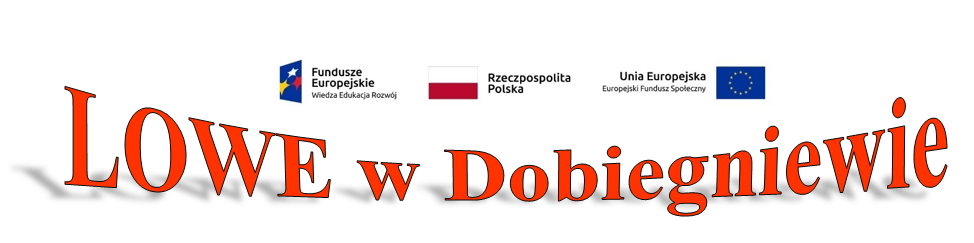 REALIZACJA NASZYCH DZIAŁAŃPODNOSIMY STANDARDY WYPOSAŻENIA OBIEKTÓW SZKOLNYCHTrwa intensywne doposażenie bazy Gminnego Zespołu Szkół do potrzeb                              zajęć realizowanych w projekcie. Zrealizowano przetarg i zakupiono:materace do ćwiczeń,dwa laptopy,dwa monitory interaktywne. Mając na uwadze potrzeby osób niepełnosprawnych w budynku przy ul. Poznańskiej rozpoczęto remont położonej na parterze toalety. Przewidziana jest również budowa podjazdu na wózki inwalidzkie.